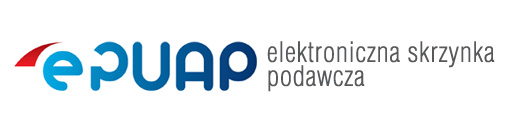 Podmioty realizujące zadania publiczne zobowiązane są posiadać elektroniczną skrzynkę podawczą.Elektroniczna skrzynka podawcza pozwala na doręczanie do instytucji pism podpisanych bezpiecznym podpisem elektronicznym lub Profilem Zaufanym, w sposób zapewniający otrzymanie urzędowego poświadczenia przedłożenia (UPP). UPP jest dowodem doręczenia pisma, a widniejąca na nim data stanowi datę doręczenia.W celu dostarczenia do Miejskiego Przedszkola nr 21 im. Młodych Odkrywców w Rudzie Śląskiej  dokumentu elektronicznego, należy zarejestrować się na elektronicznej Platformie Usług Administracji Publicznej (ePUAP) pod adresem epuap.gov.pl .Przy pomocy elektronicznej skrzynki podawczej załatwią Państwo każdą sprawę należącą do kompetencji  Miejskiego Przedszkola Nr 21 im. Młodych odkrywców w Rudzie Śląskiej.Do formularza można dodawać załączniki o następujących rozszerzeniach: .doc, .docx, .gif, .jpg (.jpeg), .ods, .odt, .pdf, .png, .rtf, .svg, .tif (.tiff), .txt, .xls, .xlsx, .xml.Maksymalny rozmiar dokumentu elektronicznego to 5 megabajtów. W ramach usługi centralnej „Pismo ogólne” można dołączać pliki do 500 megabajtów. Pliki zawierające szkodliwe oprogramowanie będą automatycznie usuwane.Po założeniu konta i zalogowaniu się na ePUAP, użytkownik ma dostęp do sporządzania pism w formie dokumentów elektronicznych i doręczania dokumentów elektronicznych do Miejskiego Przedszkola nr 21 im. Młodych Odkrywców  w Rudzie Śląskiej:Pismo ogólne do podmiotu publicznego:W celu wysłania pisma, w ramach usługi centralnej, należy kliknąć na link:      http://epuap.gov.pl/wps/portal/strefa-klienta/katalog-spraw/opis-uslugi/pismo-ogolne-do-podmiotu-publicznego Następnie klikamy: Załatw sprawęW polu Ustaw / zmień adresata wpisujemy: MIEJSKIE PRZEDSZKOLE NR 21 IM. MŁODYCH ODKRYWCÓW W RUDZIE ŚLĄSKIEJPoniżej pojawi się odnaleziony adresat ( klikamy na niego myszką)Odnośnie spraw załatwianych w trybie postępowania administracyjnego konieczne jest podanie imienia, nazwiska, adresu oraz złożenie podpisu osoby wnoszącej pismo.Elektroniczna skrzynka podawcza obsługuje, zarówno bezpieczny kwalifikowany podpis elektroniczny, jak i jego darmowy odpowiednik, czyli profil zaufany ePUAP. Profil zaufany ePUAP może założyć każda pełnoletnia osoba na platformie epuap.gov.pl.Po złożeniu elektronicznego wniosku w systemie ePUAP profil zaufany można potwierdzić w ciągu 14 dni w wybranych urzędach i instytucjach. Pełna lista „punktów potwierdzających” udostępniona jest na stronie: Strona główna ePUAP » POTWIERDŹ PROFIL ZAUFANY » Znajdź punkt potwierdzający.Wybrane przepisy Kodeksu postępowania administracyjnego dotyczące dokumentów elektronicznych: Art. 14, Art. 39(1), Art. 63, Art. 46, Art. 217 § 4.